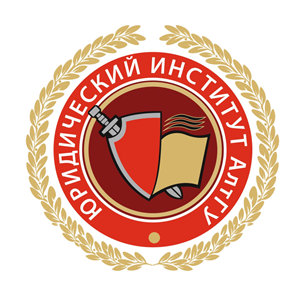 Алтайский государственный университетЮридический институтВсероссийская научно-практическая конференция «Юридическая лингвистика: языковые аспекты права».14 октября 2022 г.9.30 – 10.00: регистрация участников (холл зала учёного совета, ул. Димитрова, 66, 1-й этаж)10.00 – 12.30: пленарное заседание (зал учёного совета, ул. Димитрова, 66, 1-й этаж)12.30 – 13.30: обеденный перерыв13.30 – 17.00: круглый стол «Правовое регулирование коммуникаций: теоретические и прикладные аспекты» (зал учёного совета, ул. Димитрова, 66, 1-й этаж)13.30 – 17.00: круглый стол «Язык в нормотворчестве, правовой герменевтике и юридической доктрине» (ауд. 1а, проспект Социалистический, 68, 1-й этаж)Регламент выступлений на пленарном заседании - до 15 минут; на круглых столах - до 10 минут. Открытие конференцииВасильев Антон Александрович, д. ю. н., доцент, директор юридического института Алтайского государственного университета, зав. кафедрой теории и истории государства и права (г. Барнаул)Бессарабов Даниил Владимирович, депутат Государственной Думы Федерального Собрания РФ, первый заместитель председателя Комитета Государственной Думы по государственному строительству и законодательству, полномочный представитель Государственной Думы в Верховном Суде РФ, к. ю. н. (г. Москва)Габов Андрей Владимирович, д. ю. н., член-корреспондент РАН, главный научный сотрудник – руководитель Междисциплинарного центра правовых исследований в сфере энергетики ордена Трудового Красного Знамени Института государства и права РАН, заслуженный юрист Российской Федерации (г. Москва)Брунова Наталья Владимировна, руководитель Аппарата Международной ассоциации преподавателей русского языка и литературы (МАПРЯЛ), исполнительный директор Российского общества преподавателей русского языка и литературы (г. Санкт-Петербург)Матаева Майгуль Хафизовна, д. ю. н., проректор Alikhan Bokeikhan University (г. Семей, Республика Казахстан)Белов Сергей Александрович, к. ю. н., доцент, декан юридического факультета Санкт-Петербургского государственного университета, зав. кафедрой конституционного права (г. Санкт-Петербург)Акимова Ирина Леонидовна, председатель Избирательной комиссии Алтайского края, к. ю. н., доцент кафедры конституционного и международного права Алтайского государственного университета (г. Барнаул)Пленарное заседаниеСсылка для онлайн подключенияhttps://events.webinar.ru/43071415/1243818429Габов Андрей Владимирович, д. ю. н., член-корреспондент РАН, главный научный сотрудник – руководитель Междисциплинарного центра правовых исследований в сфере энергетики ордена Трудового Красного Знамени Института государства и права РАН, заслуженный юрист Российской Федерации (г. Москва)«Нецензурные выражения в судебных актах» (онлайн)Голев Николай Данилович, д. филол. н., профессор, профессор кафедры русского языка и литературы Кемеровского государственного университета (г. Кемерово)«Юрислингвистика и лингвоюристика: теоретические и практические аспекты оппозиции»Матаева Майгуль Хафизовна, д. ю. н.,  проректор Alikhan Bokeikhan University (г. Семей, Республика Казахстан)«Государственный язык - конституционно-правовой институт»Васильев Антон Александрович, д. ю. н., доцент, директор юридического института Алтайского государственного университета, зав. кафедрой теории и истории государства и права (г. Барнаул)«Машиночитаемое право как вызов для юристов: закат юриспруденции?»Белов Сергей Александрович, к. ю. н., доцент, декан юридического факультета Санкт-Петербургского государственного университета, зав. кафедрой конституционного права (г. Санкт-Петербург)«Роль словарей в обеспечении понятности юридических документов»Давыдова Марина Леонидовна, д. ю. н., профессор, зав. кафедрой конституционного и муниципального права Волгоградского государственного университета (г. Волгоград)"Языковые правила юридической техники: разумность, обязательность, эффективность" Бошно Светлана Владимировна,  д. ю. н., профессор, главный редактор журнала «Право и современные государства» (г. Москва)«Контент-анализ как способ исследования и управления языковой формой выражения законодательства» (онлайн)Начев Дилян Цветанов, доктор, главный ассистент юридического факультета Софийского университета им. Святого Климента Охридского (г. София, Республика Болгария)«Определенность юридического языка /теория и практика/» (онлайн)Минникес Илья Анисимович, д. ю. н., доцент, заведующий отделом теории права и сравнительного правоведения Института правовых исследований Байкальского государственного университета (г. Иркутск)«От теории интерпретации к толкованию права» (онлайн)Круглый стол «Правовое регулирование коммуникаций: теоретические и прикладные аспекты»Ссылка для онлайн подключенияhttps://events.webinar.ru/43071415/485494324Овчинников Алексей Игоревич, д. ю. н., профессор, зав. кафедрой теории и истории государства и права Южного федерального университета (г. Ростов-на-Дону) «Социально-конструктивистская концепция правовой реальности» (онлайн)2. Надеина Татьяна Михайловна, д. филол. н., профессор, профессор кафедры судебных экспертиз Московского государственного юридического университета имени О.Е. Кутафина (МГЮА), Чубина Елена Александровна, к. пед. н., доцент кафедры судебных экспертиз Московского государственного юридического университета имени О.Е. Кутафина (МГЮА) (г. Москва)«Медийный дискурс как предметная область юридической лингвистики и судебного речеведения» (онлайн)3. Засыпкин Владислав Павлович, д. социол. н., доцент, профессор кафедры социально-экономического образования и философии Сургутского государственного педагогического университета; Сироткина Татьяна Александровна, д. филол. н., доцент, профессор кафедры филологического образования и журналистики Сургутского государственного педагогического университета; Захарченко Светлана Сергеевна, к. филол. н., доцент, доцент кафедры лингвистического образования и межкультурной коммуникации Сургутского государственного педагогического университета (г. Сургут)«Стратегия речевой дискредитации: репертуар тактик и приемов (из опыта экспертной работы)» (онлайн)4.  Миронова Наталия Изяславовна, д. филол. н., и.о. зав лабораторией фонетики и речевой коммуникации филологического ф-та Московского государственного университета им. М.В. Ломоносова, старший научный сотрудник (г. Москва)«Суперграфемные и синграфемные маркеры высокой эмоциональности текста интернет-комментария» (онлайн)5. Айтеке Камшат Адуқызы, PhD докторант Alikhan Bokeikhan University (г. Семей, Республика Казахстан)«Социолингвистические исследования в Казахстане: проблемы поиска и формирования новых возможностей» 6. Коротышев Александр Владимирович, к. пед. н., директор секретариата Российского общества преподавателей русского языка и литературы (РОПРЯЛ),Международной ассоциации преподавателей русского языка и литературы (МАПРЯЛ) (г. Санкт-Петербург) "Вопросы русского языка в юридических делах и процедурах: итоги конференции" 7. Антонова Светлана Михайловна, к. филол. н., доцент, доцент кафедры русской филологии Гродненского государственного университета им. Янки Купалы (г. Гродно, Республика Беларусь)«Языковая природа ответственности человека говорящего эпохи информационного общества: когнитивные основы, риторические уловки и конфликтогенность»8. Барабаш Ольга Владимировна, к. филол. н., зав. кафедрой «Русский язык как иностранный», с.н.с. Научно-исследовательского института фундаментальных и прикладных исследований Пензенского государственного университета (г. Пенза)«Юридический термин и общеупотребительное слово: сценарии взаимопереходов»9. Поповская Вера Игоревна, преподаватель кафедры русского языка и литературы Челябинского государственного университета (г. Челябинск)«Отрицательные девербативы в текстах закона: коммуникативно-прагматический аспект» 10. Зюбина Ирина Анатольевна, к. фил. н., доцент Южного федерального университета (г. Ростов-на-Дону)«Актуализация конфронтации в политическом дискурсе» (онлайн)11. Новгородова Елена Валерьевна, к. филол. н., доцент Кемеровского государственного университета (г. Кемерово)Опыт разработки онлайн-курса «Политическая лингвистика и экспертиза экстремистских текстов»12. Калинин Алексей Анатольевич, к. филол. н., доцент кафедры русского языка, культуры речи и методики обучения Вятского государственного университета (г. Киров)«Ситуация оскорбления: реконструкция образов адресанта и адресата (на материале обращений жителей Кировской области в органы прокуратуры)» (онлайн)13. Пермякова Татьяна Николаевна, к. филол. н., доцент кафедры филологии факультета гуманитарного образования Новосибирского государственного технического университета (г. Новосибирск)«Изучаем «Юридическую лингвистику»: из опыта преподавания дисциплин юрислингивистического цикла» (онлайн)14. Дударева Яна Александровна, к. филол. н., доцент кафедры русского языка и литературы Кемеровского государственного университета (г. Кемерово)«Диалог как текст, содержащий эмотиконы: юрислингвистический аспект рассмотрения» (онлайн)15. Щенникова Евгения Владимировна, к. филол. н., главный эксперт ГБУ г. Москвы «Московский Исследовательский Центр» (г. Москва)«Профилактика словесного экстремизма в социальных сетях» (онлайн)16. Сафонова Юлия Александровна, к. филол. н., доцент«Диагностические комплексы «Умаление исторической памяти» и «Реабилитация нацизма»: сложные экспертные случаи» (онлайн)17. Ахунзянова Фарида Тагировна, кандидат культурологии, доцент Костромского государственного университета (г. Кострома)«Фейковый характер информации: к вопросу о пределах компетенции эксперта-лингвиста» (онлайн)18. Барбашов Владимир Петрович, к. филол. н., доцент кафедры иностранных языков Алтайского филиала РАНХиГС (г. Барнаул)«Скандальные высказывания политиков ФРГ как речевые правонарушения в контексте исторической памяти: преступление без наказания?»19. Иркова Анна Валентиновна, старший преподаватель кафедры русского языка и литературы Кемеровского государственного университета (г. Кемерово)«Семантическая диффузия юридических терминов как практическая и исследовательская проблема» (онлайн)20. Кожевникова Екатерина Игоревна, аспирант кафедры английского языка Пензенского государственного университета (г. Пенза)«Актуализация статуса немецкого языка в условиях отсутствия категории государственного языка в законодательстве ФРГ» (онлайн)21. Акинина Анастасия Вячеславовна, независимый лингвист-эксперт, член Гильдии лингвистов-экспертов по документационным и информационным спорам (ГЛЭДИС), член Палаты судебных экспертом «СУДЭКС», член Союза журналистов России (г. Новоалександровск) «Правовая характеристика неприличности и целесообразность её применения по отношению к коммерческим наименованиям в судебной лингвистике» (онлайн)22. Белова Полина Евгеньевна, эксперт отдела фоноскопических, лингвистических и видеофонографических экспертиз ООО «Центр экспертизы и оценки «ЕСИН», аспирант Национального исследовательского университета «Высшая школа экономики» (г. Нижний Новгород)«Способы автоматизации сравнительного анализа текстов при выявлении признаков плагиата в экспертизах по делам о нарушении авторских и смежных прав» (онлайн)Круглый стол «Язык в нормотворчестве, правовой герменевтике и юридической доктрине»Ссылка для онлайн подключенияhttps://events.webinar.ru/48696141/706097496Галяшина Елена Игоревна, д. ю. н., д. филол. н., профессор, почетный работник сферы образования Российской Федерации, и. о. зав. кафедрой криминалистики, директор Центра правовой экспертизы в сфере противодействия идеологии терроризма и профилактики экстремизма Московского государственного юридического университета имени О.Е. Кутафина (МГЮА) (г. Москва)«Правовая экспертиза или юридические знания как специальные» (онлайн)2. 	Сорокин Виталий Викторович, д. ю. н., профессор, профессор кафедры теории и истории государства и права Алтайского государственного университета (г. Барнаул)«Язык в праве»3.	Безруков Андрей Викторович, д. ю. н., профессор кафедры конституционного, административного и муниципального права Сибирского федерального университета (г. Красноярск)«Аккуратность использования юридической терминологии в конституционной доктрине»4. Исаков Владимир Борисович, д. ю. н., профессор, профессор Департамента теории права и сравнительного правоведения НИУ «Высшая школа экономики» (г. Москва)«Графический язык в праве» (онлайн)5. Грязнова Татьяна Евгеньевна, д. ю. н., доцент, начальник кафедры теории и истории права и государства	Омской академии МВД России, Заслуженный работник высшей школы Российской Федерации (г. Омск)«Вопросы юридической герменевтики в теории Г.Ф. Шершеневича» (онлайн) 6. Макович Галина Владимировна, д. филол. н., профессор Уральского юридического института МВД России (г. Екатеринбург)«Описательные единицы в языке нормативно-правовых актов» (онлайн)7. Репьев Артём Григорьевич, д. ю. н, доцент, профессор кафедры государственно-правовых дисциплин Академии управления МВД России (г. Москва)«Лексема «исключительный случай» в российском законодательстве и правоприменительной практике» (онлайн)8. Арзамасов Юрий Геннадьевич, д. ю. н., профессор, профессор департамента теории права и сравнительного правоведения НИУ «Высшая школа экономики» (г. Москва)«Соотношение нормографии, легиспруденции и юридической лингвистики» (онлайн)9. Детков Алексей Петрович, д. ю. н., доцент, профессор кафедры уголовного права и криминологии Алтайского государственного университета (г. Барнаул)«Язык уголовного закона»10. Туранин Владислав Юрьевич, д. ю. н., профессор, зав. кафедрой теории и истории государства и права Белгородского государственного университета (г. Белгород)«Юридическая терминология как общеправовой феномен» (онлайн)11. Горбань Владимир Сергеевич, д. ю. н., главный научный сотрудник сектора теории права и государства Института государства и права РАНТема уточняется12. Жаманкараева Галия Сейткаримовна, PhD докторант Alikhan Bokeikhan University (г. Семей, Республика Казахстан)«Некоторые аспекты   защиты конституционных прав и свобод граждан Республики Казахстан» 13. Козлова Марина Юрьевна, к. ю. н., доцент, ведущий научный сотрудник кафедры философии и теории права Волгоградского государственного университета (г. Волгоград) «Юридический дизайн как средство умного регулирования» (онлайн) 14.  Дудко Нина Алексеевна, к. ю. н., доцент, доцент кафедры уголовного процесса и криминалистики Алтайского государственного университета (г. Барнаул)«Суд присяжных или суд с участием присяжных заседателей: проблемы терминологии»15. Жуманова Кундыз Тынышбековна, PhD докторант Alikhan Bokeikhan University (г. Семей, Республика Казахстан)«Особенности и правовые последствия усыновления детей Республики Казахстан иностранными гражданами»16. Насыров Рафаил Валейзянович, к. ю. н., доцент, доцент кафедры теории и истории государства и права Алтайского государственного университета (г. Барнаул)«Эпитет «правовой» как неологизм русского языка»17. Пятков Дмитрий Валерьевич, к. ю. н., доцент кафедры гражданского права Алтайского государственного университета (г. Барнаул)«Алогичность законодателя как фактор толкования норм в сфере авторского права»18. Куликов Егор Алексеевич, к. ю. н., доцент, доцент кафедры уголовного права и криминологии Алтайского государственного университета (г. Барнаул)«Лингвистические аспекты евразийской философии и теории права Н.Н. Алексеева»19. Довгань Ксения Евгеньевна, к. ю. н., доцент, доцент кафедры трудового, экологического права и гражданского процесса Алтайского государственного университета (г. Барнаул)«Полисемия в законодательстве Российской Федерации»20. Панина Наталья Алексеевна, младший научный сотрудник Центра правовой экспертизы в сфере противодействия идеологии терроризма и профилактики экстремизма Московского государственного юридического университета им. О.Е. Кутафина (МГЮА) (г. Москва)«Лингво-юридический анализ ключевых терминов статей Уголовного кодекса Российской Федерации, посвященных побуждению к суицидальному поведению» (онлайн)21. Серебряков Андрей Александрович, ст. преподаватель кафедры гражданского права алтайского государственного университета (г. Барнаул)«Алогичность законодателя как фактор правоприменения на примере отношений в сфере авторского права»22. Ерахмилевич Владислав Валерьевич, доцент кафедры уголовного права и криминологии Алтайского государственного университета (г. Барнаул)«Проблемы квалификации деяний, связанных с оскорблением чувств верующих»23. Батюшкина Марина Владимировна, к. пед. н., консультант Законодательного Собрания Омской области (г. Омск)«Законодательные клише: специфика, виды и функции» (онлайн)24. Угрюмов Рустам Шарканович, аспирант юридического института Алтайского государственного университета (г. Барнаул)«Базовые понятия института банкротства физических лиц»Заочные участникиАлымова Екатерина Владимировна, к. филол. н., доцент Астраханского филиала Саратовской государственной юридической академии, судебный эксперт-лингвист«Речевые деликты в контексте современных реалий»Богатырев Константин Михайлович, младший научный сотрудник Центра правовой экспертизы в сфере противодействия идеологии терроризма и профилактики экстремизма, аспирант кафедры криминалистики Московский государственный юридический университет имени О. Е. Кутафина (МГЮА)«Юридическая квалификация речевых действий, связанных с информационными угрозами в цифровой медиасреде»3. Жежера Антон Андреевич, аспирант юридического института Алтайского государственного университета«Дома блокированной застройки понятие и содержание»4. Зацепина Олеся Евгеньевна, преподаватель кафедры теории и истории государства и права Алтайского государственного университета«Язык права как элемент юридической техники в современных условиях»5. Казанцева Олеся Леонидовна, к. ю. н., доцент кафедры конституционного и международного права Алтайского государственного университета«Независимая антикоррупционная экспертиза в системе российского права»6. Красса Сергей Иванович, к. филол. н., доцент, Ассоциация «Центр независимой экспертизы «Спектр», г. Ставрополь«Методика установления меры сходства между объектами в лингвистической экспертизе»7. Лексин Иван Владимирович, д. ю. н., доцент, зав. кафедрой правовых основ управления факультета государственного управления Московского государственного университета им. М.В. Ломоносова«Академическая, профессиональная и бытовая лексика в нормативно-правовом регулировании»8. Подшивалов Владимир Евгеньевич, к. ю. н., директор Института правовых исследований Байкальского государственного университета«Терминологическая основа российского законодательства о выборах и референдумах: проблемы и направления развития»9. Спирев Дмитрий Вадимович, аспирант Московского государственного юридического университета им. О.Е. Кутафина (МГЮА)«Возникновение и развитие понятия «специальные знания» в дореволюционный период»10. Стародубцева Мария Александровна, преподаватель кафедры уголовного права и криминологии Алтайского государственного университета«Некоторые проблемы определения правового статуса хэштегирования публикаций в социальных сетях»11. Титаренко Елена Петровна, ст. преподаватель кафедры трудового, экологического права и гражданского процесса Алтайского государственного университета, Филиппова Татьяна Аркадьевна, к. ю. н., доцент, зав. кафедрой гражданского права Алтайского государственного университета«Соотношение понятий согласие, соглашение, договор в семейном праве РФ»